                    ΕΛΛΗΝΙΚΗ ΔΗΜΟΚΡΑΤΙΑ                                                                                                                                      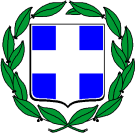 ΥΠΟΥΡΓΕΙΟ  ΠΑΙΔΕΙΑΣ & ΘΡΗΣΚ/ΤΩΝ                                    Ηράκλειο, 18/02/2020     ΠΕΡΙΦΕΡΕΙΑΚΗ Δ/ΝΣΗ Π/ΘΜΙΑΣ & Δ/ΘΜΙΑΣ                                          ΕΚΠΑΙΔΕΥΣΗΣ ΚΡΗΤΗΣ                                       Αρ. Πρωτ.:127          Δ/ΝΣΗ Δ/ΘΜΙΑΣ ΕΚΠ/ΣΗΣ ΗΡΑΚΛΕΙΟΥ                 12ο ΓΥΜΝΑΣΙΟ ΗΡΑΚΛΕΙΟΥ	Ταχ. Δ/νση   :  Εμμανουήλ Ξάνθου 29                                                                 	                   Κατσαμπάς Ηρακλείου                                                            Τ.Κ.               : 713 07                                                                                           Πληροφορίες : Παυλίδης Γεώργιος	                                                                                          Τηλέφωνο      : 2810 245445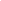 FAX:              : 2810 300249E-Mail            : mail@12gym-irakl.ira.sch.gr ΘΕΜΑ: Πρόσκληση εκδήλωσης ενδιαφέροντος για την πραγματοποίηση Διδακτικής Επίσκεψης, μαθητών του 12ου Γυμνασίου Ηρακλείου στα ΙΤΕ. Ο Διευθυντής του 12ου Γυμνασίου Ηρακλείου σύμφωνα με την Υ.Α 33120/ΓΔ4/28-02-2017 (ΦΕΚ 681/Β/06-03-2017) του ΥΠ.Π.Ε.Θ. προκηρύσσει την εκδήλωση ενδιαφέροντος για μετακίνηση μαθητών και συνοδών καθηγητών από το χώρο του σχολείου στο ΙΤΕ,  στις 28 Φεβρουαρίου 2020  ημέρα Παρασκευή (30 μαθητές περίπου και 3 συνοδοί καθηγητές – ένα λεωφορείο)Το πρόγραμμα έχει ως εξής: Αναχώρηση από το σχολείο στις 08:30 πμ. και επιστροφή στο σχολείο στις 14:00 μμ. Η προσφορά θα πρέπει να εξασφαλίζει τα παρακάτω: Τουριστικά λεωφορεία ελεγμένα από το ΚΤΕΟ, έγγραφα καταλληλότητας οχημάτων, επαγγελματική άδεια οδήγησης, ελαστικά σε καλή κατάσταση, καθώς και να πληροί όλες τις προϋποθέσεις ασφάλειας για τη μετακίνηση μαθητών. Οι προσφορές θα πρέπει να κατατεθούν μέχρι την Παρασκευή  21/02/2020 και ώρα 11:00 πμ στο γραφείο του Διευθυντή του 12ου Γυμνασίου Ηρακλείου. Στην προσφερόμενη τιμή να συμπεριλαμβάνεται ο ΦΠΑ. Το άνοιγμα των προσφορών από την επιτροπή θα γίνει την ίδια ημέρα στις 11:30 π.μ.	Ο Διευθυντής	Παυλίδης Γεώργιος